Муниципальное общеобразовательное учреждениеосновная общеобразовательная школа Синдинского сельского поселенияНанайского муниципального районаХабаровского краяПРИКАЗот 20.11.2010г.                                                                                              № 129Об организации подготовки к введениюфедеральных образовательныхстандартов начального общегообразования в 2011/2012 уч.годуНа основании приказа управления образования № 526 от 19.10.2010г. «Об организации введения федеральных образовательных стандартов начального общего образования в общеобразовательных учреждениях Нанайского муниципального района»,  в целях реализации национальной образовательной инициативы «Наша новая школа», приказа Министерства образования и науки Российской Федерации от 06 октября 2009 года « 373 «Об утверждении и введении в действие федерального государственного стандарта начального общего образования», постановления Правительства Хабаровского края от 16 апреля 2010г. № 104 –пр «Об основных направлениях модернизации системы образования в Хабаровском крае на 2011 - 2013 годы», на основании плана – графика мероприятий регионального уровня по обеспечению введения федерального государственного образовательного стандарта начального общего образования, утверждённого приказом министерства образования Хабаровского края от 25.08.2010г. № 1775 «Об организации введения федеральных государственных образовательных стандартов начального общего образования в общеобразовательных учреждениях  Хабаровского края»ПРИКАЗЫВАЮ:1.Утвердить план – график мероприятий школы по обеспечению введения федерального государственного образовательного стандарта начального общего образования (приложение № 1).2.Утведить состав комиссии по подготовке к введению федерального государственного образовательного стандарта начального общего образования (приложение № 2).            3. Заслушивать отчет о деятельности комиссии 1 раз в месяц на совещании при директоре. 4.Контроль за исполнением настоящего приказа оставляю за собой.Директор                                                                   Э.К.Оненко(приложение № 2) к приказу № 129 от 20.11. 2010гСостав комиссии по подготовке к введению Федерального государственного образовательного стандарта начального общего образования1.Оненко  Эмма  Каняевна -  директор 2.Гарбер  Наталия  Ивановна  - заместитель директора по УВР3.Кравцова  Елизавета  Константиновна – руководитель  МО учителей начальных классов,  учитель будущего 1 класса4.Суворина  Евгения Николаевна – руководитель МО учителей-предметников5.Мариенко Дина Владимировна  -  ответственная за мониторинг школыПолномочия  членов комиссии:Гарбер Н.И. – школьный координатор по подготовке к введению ФГОС НОО. Организовывает временные творческие группы учителей.Кравцова Е.К. – руководитель МО учителей начальных классов  организует изучение нормативных документов по введению ФГОС НОО, распределяет обязанности между учителями по разработке основной образовательной программы НОО.Суворина Е.Н. руководитель МО учителей – предметников руководит творческой группой учителей по разработке локальных  нормативных документов школы для реализации новых стандартов.Мариенко Д.В. – ответственная за мониторинг проводит  изучение запросов родителей и детей во внеурочной деятельности. приложение № 1 к приказу № 129 от 20.11. 2010г.План-график мероприятий по подготовке к введению федерального государственного образовательного стандарта начального общего образованияв МОУ ООШ с.Синда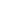 